学员报名手册注册1.输入网址：，打开网站首页如下，点击右上角“注册”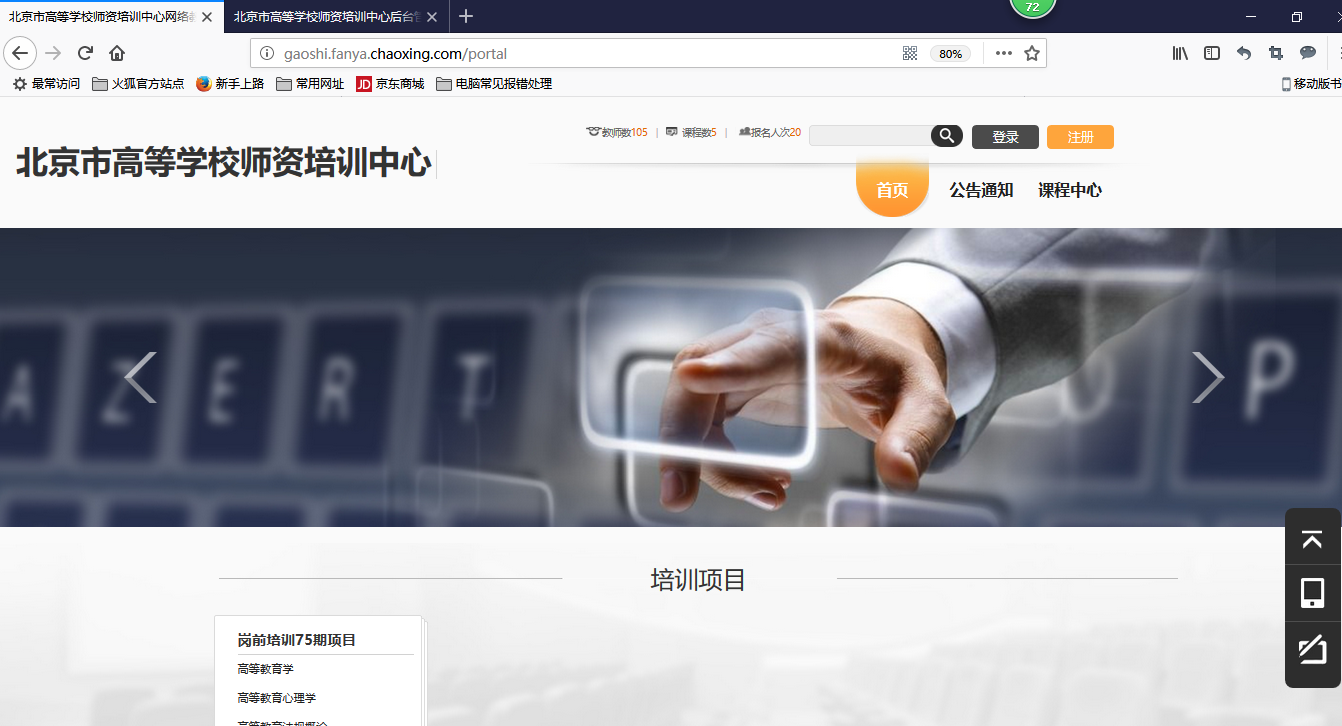 2.填写本人真实的手机号和身份证号以及姓名，点击下方注册按钮提交。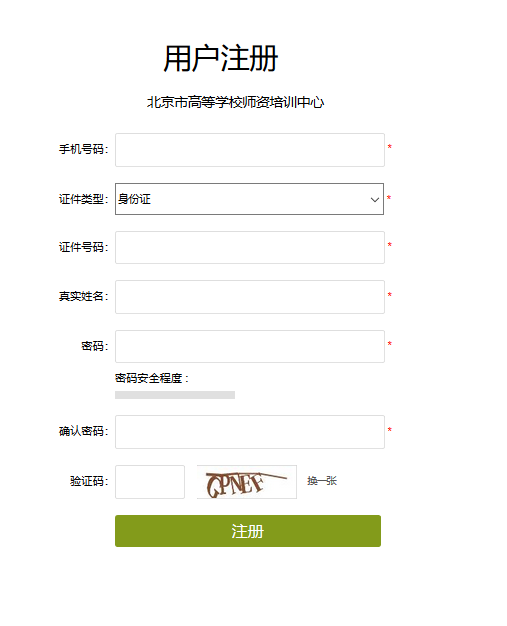 3.注册通过后，直接跳转登录界面，用注册的账号密码登录即可。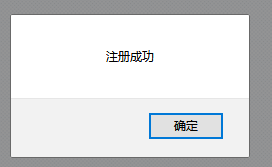 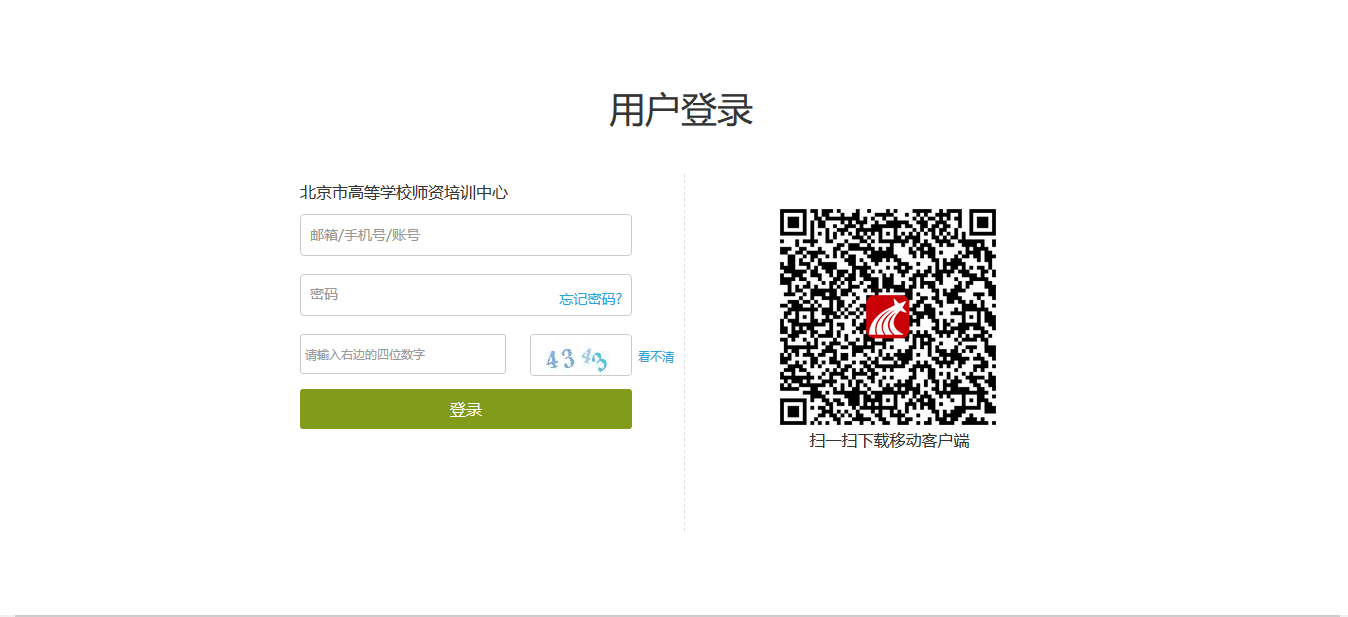 登录二次登录时，直接打开平台首页，点击右上角“登录”输入账号密码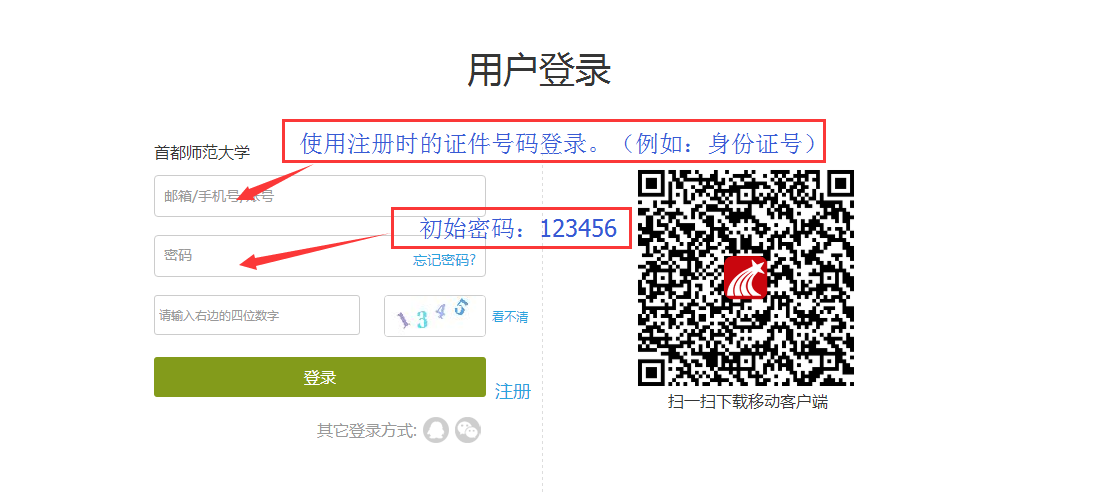 注：身份证号为账号登录进入个人账号，界面如下，即可选择报名。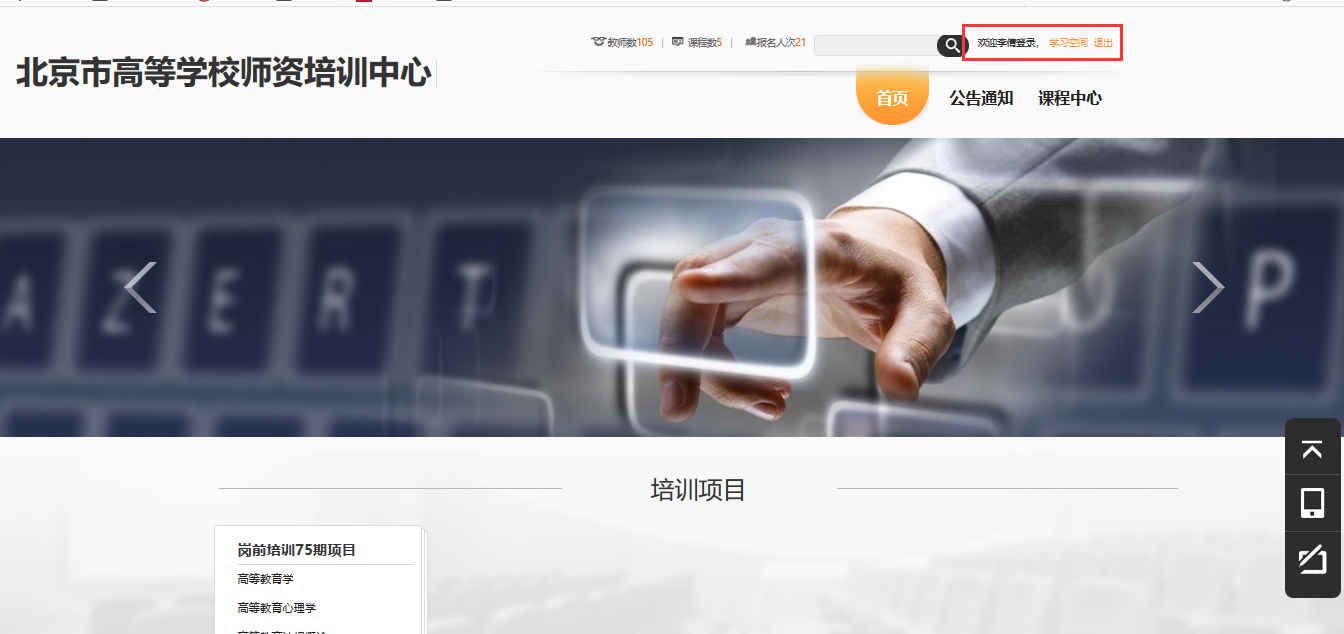 报名1. 进行项目报名：首页上会显示当前培训项目，点击项目下方的“报名”按钮，进入报名页。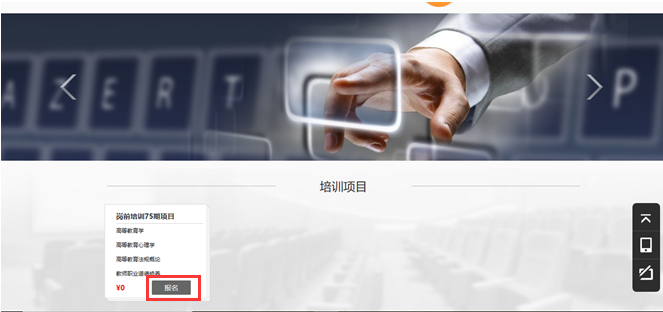 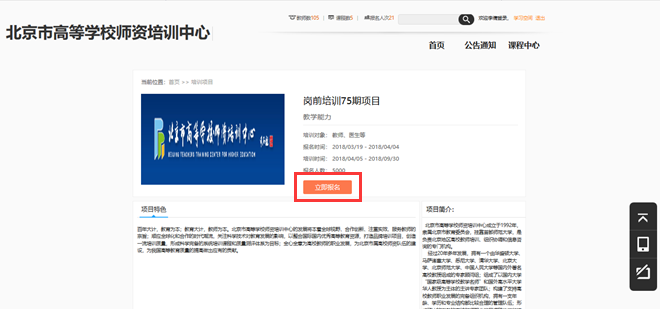 2．填写报名信息（1）请提交信息前再次确认报名信息。提交后无法变更。（2）请填写有效的手机号码和电子邮箱。以便接收通知和密码找回。（3）班级满员之后则该班级不能再接受报名。（4）选定班级并提交后，班级无法变更。（5）上传学员1寸近期彩色免冠证件照片（分辨率300dpi，295px×413px，大小不超过50k）。照片格式为jpg、jpeg、png。上传照片将用于制作岗前培训合格证书，请务必按照要求上传。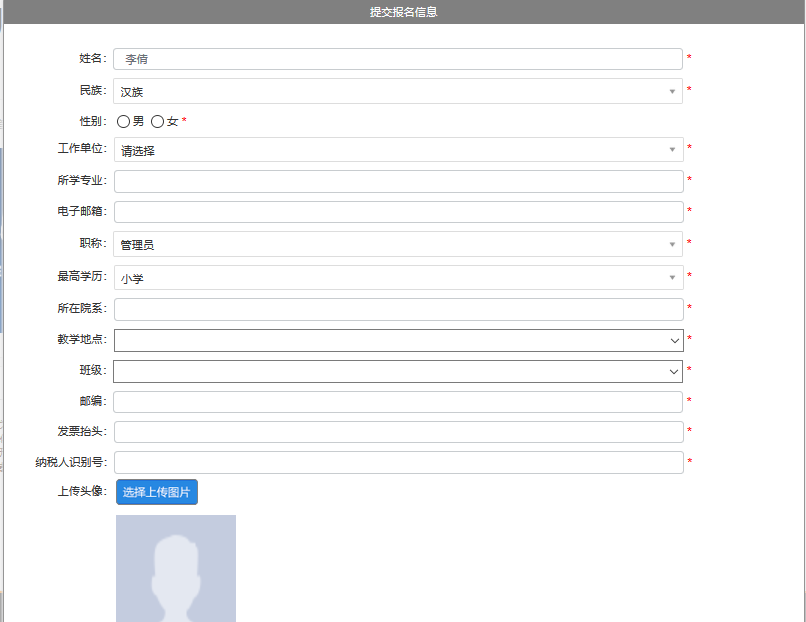 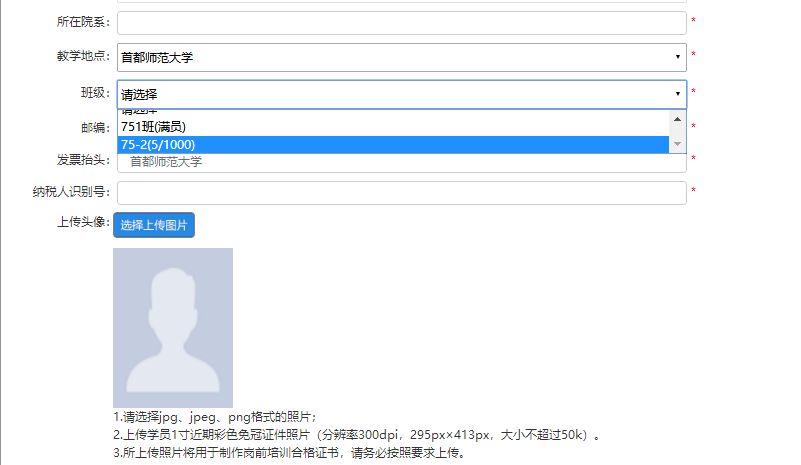 3. 仔细确认信息，确认无误后提交信息，等待审核。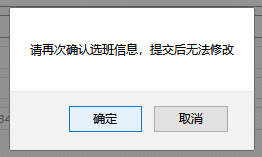 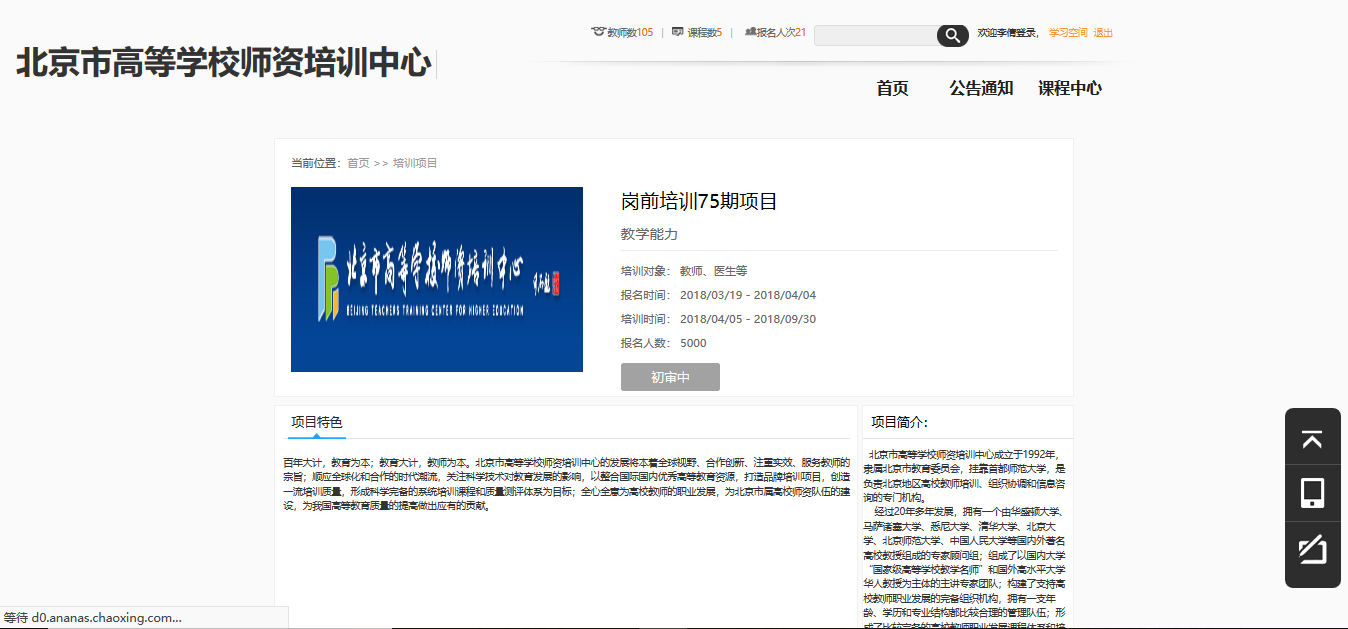 课程学习登录进入学习空间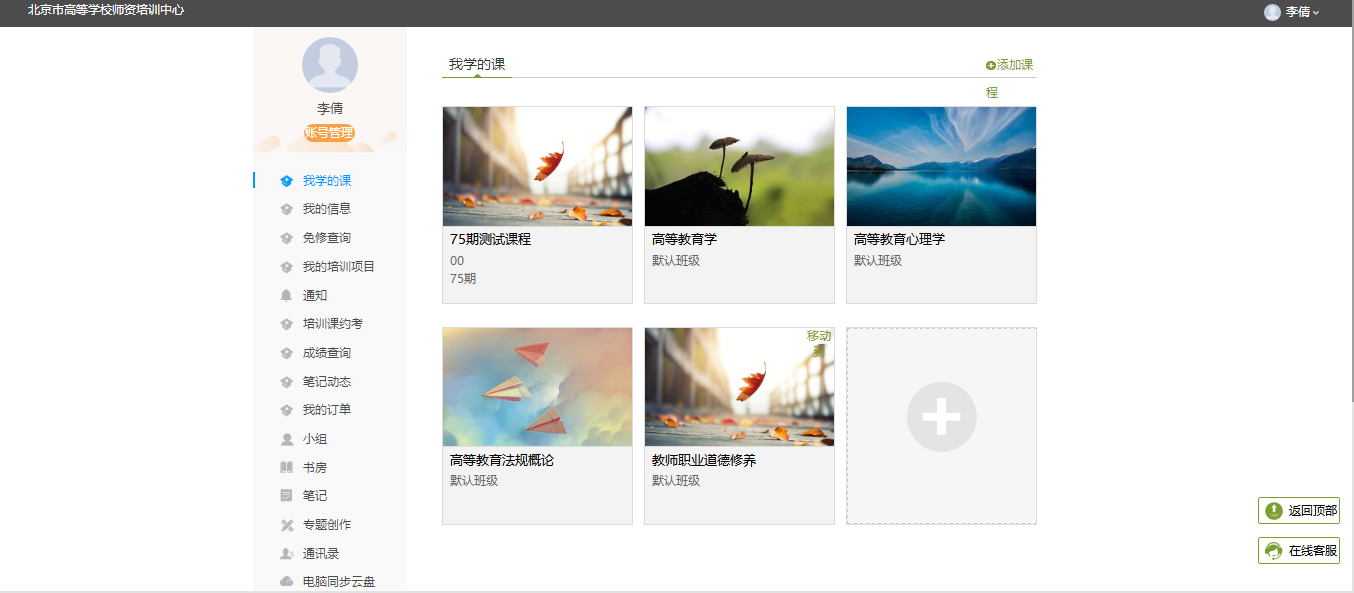 参与课程学习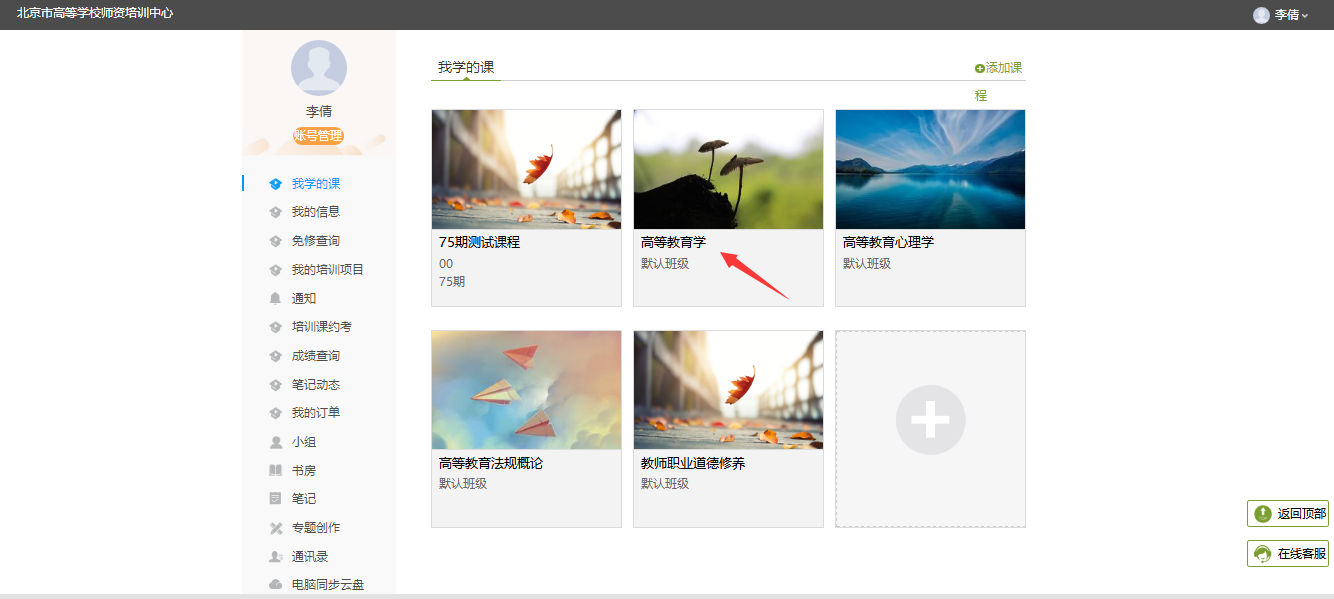 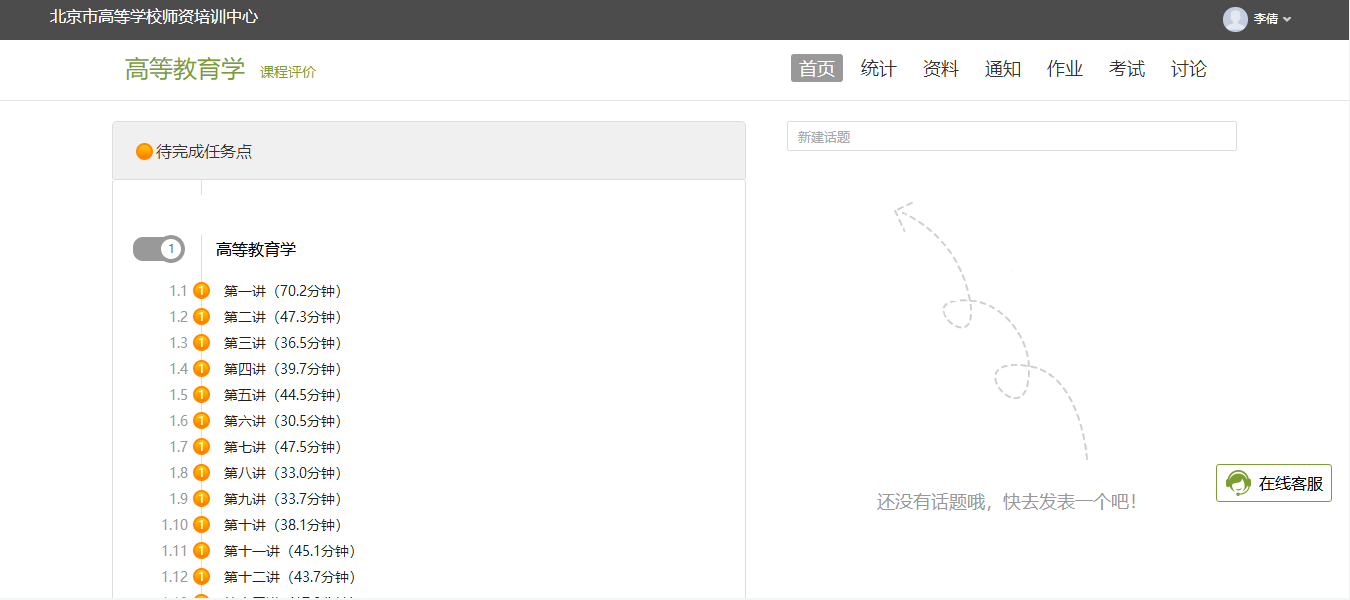 在线客服平台提供在线客服为用户答疑：400-902-0966。